              		Friedensinitiative 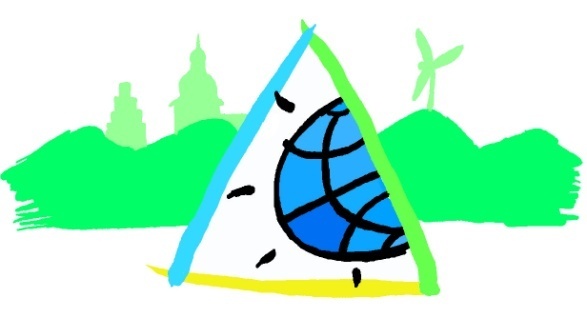                 NottulnIngeborg Bispinck-Weigand, Twiälf Lampen Hok 2 a,  48301 NottulnNottuln, den 11.02.2015An die Mitglieder der Friedensinitiative NottulnAn alle, die Interesse habenLiebe Mitglieder und Freunde der FI,zu der diesjährigen Jahreshauptversammlung der Friedensinitiative Nottuln e.V.lade ich euch am Sonntag, den 01.03.2015 um 15.00 Uhr herzlich in die Alte Amtmannei ein.Tagesordnung:15.00 Uhr	1. Begrüßung   (Ingeborg Bispinck-Weigand, 1. Vorsitzende)2. Rechenschaftsbericht: Die Arbeit der FI 2014  (Heinz Böer, 2. Vorsitzender)	3. Bericht des Geschäftsführers	(Norbert Wienke)			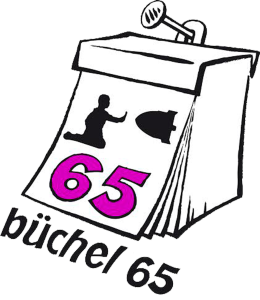 4. Bericht der Kassenprüfer 5. Entlastung des Vorstandes6. Wahl der Kassenprüfer/innen7. Friedensarbeit 2015: Themen, Schwerpunkte, Termine  
               (Ingeborg Bispinck-Weigand 1. Vorsitzende)16.00 Uhr	Pause mit Kaffee, Tee und Kuchen16.15  Uhr:     Vortrag mit Ernst-Ludwig Iskenius:                         Keine Modernisierung der Atomwaffen in Deutschland.  
                 Abschaffung dieser und aller A-Waffen!
                        Gewaltfreie Blockaden des Atomwaffenstandortes Büchel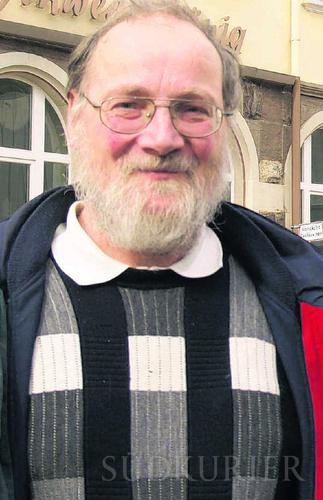 		Ernst-Ludwig Iskenius, Arzt, IPPNW-Mitglied, in der Anti-Atom-Bewegung 		seit 1975  und der Friedensbewegung seit 1980 aktiv.		Zusammen mit fünf weiteren Aktivisten bereitet er Büchel 65 vor (65 Tage 			gewaltfreie Blockaden bis zur internationalen Überprüfungskonferenz zum 			Atomwaffensperrvertrag). Die FI Nottuln wird vom 17.-18. April 2015 an 
                       Blockade-Aktionen teilnehmen. Wir laden herzlich ein, mitzufahren, an der 
                       Blockade und an dem Vorbereitungsvortag teilzunehmen. Mit freundlichen Grüßen      Ingeborg Bispinck-Weigand1. Vorsitzende der FI Nottuln 